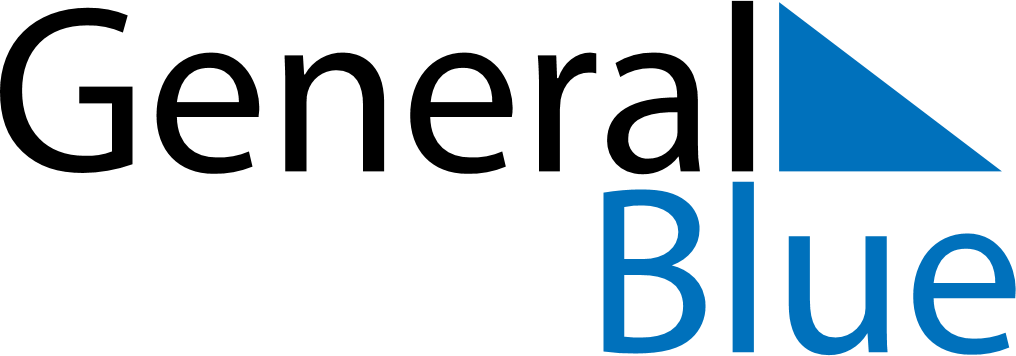 Weekly CalendarJuly 19, 2026 - July 25, 2026Weekly CalendarJuly 19, 2026 - July 25, 2026Weekly CalendarJuly 19, 2026 - July 25, 2026Weekly CalendarJuly 19, 2026 - July 25, 2026Weekly CalendarJuly 19, 2026 - July 25, 2026Weekly CalendarJuly 19, 2026 - July 25, 2026SUNDAYJul 19MONDAYJul 20TUESDAYJul 21WEDNESDAYJul 22THURSDAYJul 23FRIDAYJul 24SATURDAYJul 25